Lesson 5:  Describing a Distribution Displayed in a HistogramClassworkExample 1:  Relative Frequency TableIn Lesson 4, we investigated the head circumferences that the boys and girls basketball teams collected.  Below is the frequency table of the head circumferences that they measured.Isabel, one of the basketball players, indicated that most of the hats were small, medium, or large.  To decide if Isabel was correct, the players added a relative frequency column to the table.  Relative frequency is the value of the frequency in an interval divided by the total number of data values.  Exercises 1–4Complete the relative frequency column in the table below.  What is the total of the relative frequency column?  Which interval has the greatest relative frequency?  What is the value?  What percent of the head circumferences is between  and ?  Show how you determined the answer.  Example 2:  Relative Frequency HistogramThe players decided to construct a histogram using the relative frequencies instead of the frequencies.They noticed that the relative frequencies in the table ranged from close to  to about .  They drew a number line and marked off the intervals on that line.  Then, they drew the vertical line and labeled it relative frequency.  They added a scale to this line by starting at  and counting by  until they reached .They completed the histogram by drawing the bars so the height of each bar matched the relative frequency for that interval.  Here is the completed relative frequency histogram:	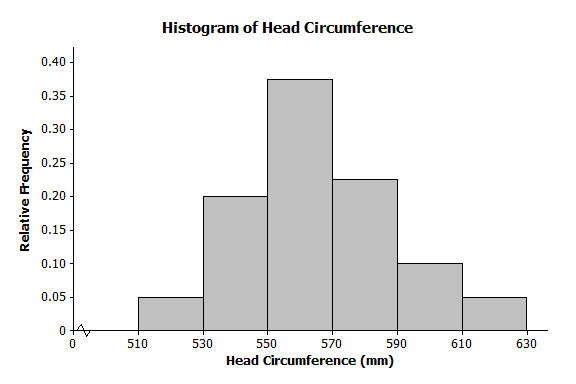 Exercises 5–6Answer the following questions.Describe the shape of the relative frequency histogram of head circumferences from Example 2.  How does the shape of this histogram compare with the frequency histogram you drew in Exercise 5 of 
Lesson 4?  Isabel said that most of the hats that needed to be ordered were small, medium, and large.  Was she right?  What percent of the hats to be ordered is small, medium, or large?  Here is the frequency table of the seating capacity of arenas for the NBA basketball teams. What is the total number of NBA arenas?  Complete the relative frequency column.  Round to the nearest thousandth.Construct a relative frequency histogram.  Round to the nearest thousandth.Describe the shape of the relative frequency histogram.  What percent of the arenas has a seating capacity between  and  seats?  How does this relative frequency histogram compare to the frequency histogram that you drew in problem 2 of the Problem Set in Lesson 4?  Problem Set Below is a relative frequency histogram of the maximum drop (in feet) of a selected group of roller coasters.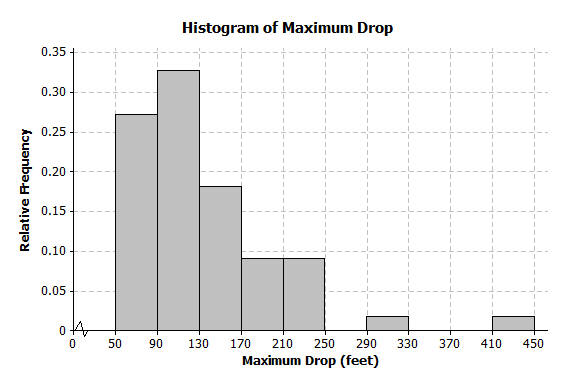 Describe the shape of the relative frequency histogram.What does the shape tell you about the maximum drop (in feet) of roller coasters?Jerome said that more than half of the data is in the interval from  feet.  Do you agree with Jerome?  Why or why not?The frequency table below shows the length of selected movies shown in a local theater over the past  months.Complete the relative frequency column.  Round to the nearest thousandth.What percent of the movie lengths is greater than or equal to  minutes?Draw a relative frequency histogram.Describe the shape of the relative frequency histogram.What does the shape tell you about the length of movie times?The table below shows the highway mile per gallon of different compact cars.What is the total number of compact cars?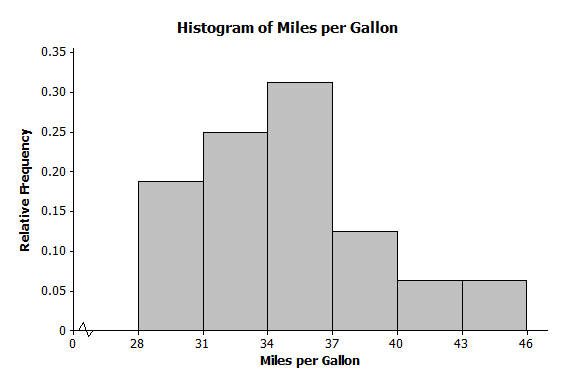 Complete the relative frequency column.  Round to the nearest thousandth.What percent of the cars gets between  and up to but not including  miles per gallon on the highway?Juan drew the relative frequency histogram of the miles per gallon of the compact cars, shown on the right.  Do you agree with the way Juan drew the histogram?  Explain your answer.Hat SizesInterval of Head Circumferences (mm)TallyFrequencyXS||S||||  |||M||||  ||||  ||||L|||| ||||XL||||XXL||TotalHat SizesInterval of Head Circumferences (mm)TallyFrequencyRelative FrequencyXS||S||||  |||M||||  ||||  ||||L|||| ||||XL||||XXL||TotalNumber of seatsTallyFrequencyRelative Frequency|||||||  ||||||||||||||||||Length of Movie (min)TallyFrequencyRelative Frequency|||||||||  ||||||||||  ||||||MileageTallyFrequencyRelative Frequency|||||||||||||||